Протокол № 20Об итогах закупа реагентов к анализатору «BFT II коагулометр полуавтоматический»      г. Алматы                                                                                                                                                                                               «25» апреля 2019 г.Акционерное общество "Национальный медицинский университет", находящегося по адресу г. Алматы, ул. Толе Би 88, в соответствии с п.103 главой 10 Правил  организации и проведения закупа лекарственных средств, профилактических (иммунобиологических, диагностических, дезинфицирующих) препаратов, изделий медицинского назначения и медицинской техники, фармацевтических услуг по оказанию гарантированного объема бесплатной медицинской помощи и медицинской помощи в системе обязательного социального медицинского страхования» утвержденного Постановлением Правительства РК от 30.10.2009 г. № 1729, провел закуп способом запроса ценовых предложений  по следующим наименованиям:     Выделенная сумма  641 988,65 (шестьсот сорок одна тысяча девятьсот восемьдесят восемь тенге, шестьдесят пять тиын).      Место поставки товара: г. Алматы,  Университетская клиника  «Аксай» мкр. Тастыбулак, ул. Жана Арна д. 14/1.      Срок поставки: по заявке заказчика в течение 15 календарных дней.Наименование потенциальных поставщиков, представивщих ценовое предложение до истечения окончательного срока предоставления ценовых предложений:ТОО «IVD Holding» - г. Алматы, ул. Жандосова 172 А (22.04.2019г. 16:06)Организатор закупок Акционерное общество "Национальный медицинский университет" по результатам оценки и сопоставления ценовых предложений потенциальных поставщиков РЕШИЛА:- определить победителем  ТОО «IVD Holding» - г. Алматы, ул. Жандосова 172 А  по лотам № 1-10 на основании предоставления только одного ценового предложения и заключить с ним договор на сумму 641 940,00 (шестьсот сорок одна тысяча девятьсот сорок) тенге;       Победитель представляет Заказчику или организатору закупа в течение десяти календарных дней со дня признания победителем пакет документов, подтверждающие соответствие квалификационным требованиям, согласно главе 10, пункта 113 Постановления Правительства РК от 30.10.2009 г. №1729.Председатель комиссии:Руководитель Департамента экономики и финансов                            _______________________      Утегенов А.К.Члены комиссии:                                                                               Руководитель управления государственных закупок                           _______________________     Кумарова Н.А.Руководитель отдела лекарственного обеспечения                               _______________________     Адилова Б.А.Секретарь комиссии:                                                                                         ________________________   Салиахметова Д.О.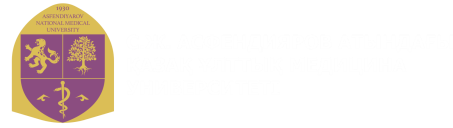 «ҰЛТТЫҚ МЕДИЦИНА УНИВЕРСИТЕТІ» АКЦИОНЕРЛІК ҚОҒАМЫ
АКЦИОНЕРНОЕ ОБЩЕСТВО «НАЦИОНАЛЬНЫЙ МЕДИЦИНСКИЙ УНИВЕРСИТЕТ»«ҰЛТТЫҚ МЕДИЦИНА УНИВЕРСИТЕТІ» АКЦИОНЕРЛІК ҚОҒАМЫ
АКЦИОНЕРНОЕ ОБЩЕСТВО «НАЦИОНАЛЬНЫЙ МЕДИЦИНСКИЙ УНИВЕРСИТЕТ»№Наименование  ТовараКраткое описаниеЕдиница
измерения
Кол-воЦена за единицу товара
(в тенге)Общая стоимость Товара
(в тенге)1Тест Тромбин (ТТ тромбиновое время), 10х5 мл  BFT  анализаторТест Тромбин (ТТ тромбиновое время), 10х5 мл на 500тестов для  BFT  анализаторуп.135 328,0035 328,002Мультифибрен "U"(фибриноген)10*5 BFT  анализаторМультифибрен "U"(фибриноген)10*5 BFT  анализаторуп.142 637,4042 637,403Контрольная плазма N (норма)Контрольная плазма N (норма)уп.147 509,9547 509,954Контрольная плазма Р (патология)Контрольная плазма Р (патология)уп.169 437,0069 437,005Реагент для определения Thromborel S
10 x 10 мл (1000 тестов)Реагент для определения Thromborel S
10 x 10 мл (1000 тестов)уп.149 945,6549 945,656Калибратор PT-Multi calibrator 6 x на 1млКалибратор PT-Multi calibrator 6 x на 1млуп.163 346,6063 346,607Реагент для определения Actin 10 x 2 мл (400 тестов)Реагент для определения Actin 10 x 2 мл (400 тестов)уп.119 491,3519 491,358Каолиновая суспензия 50 мл,Каолиновая суспензия 50 мл,фл220 709,2041 418,409Диспосистема для анализатора BFT
II (реакционные кюветы для BFT II), уп.(2мл х500шт)Диспосистема для анализатора BFT
II (реакционные кюветы для BFT II), уп.(2мл х500шт)уп2119 382,65238 765,3010Бумага для BFT II , уп(10рул) (бюджет)Бумага для BFT II , уп(10рул) (бюджет)уп134 109,0034 109,00Итого:Итого:641 988,65   №Наименование  ТовараХарактеристикаЕд.измКол-воЦена за единицу (в тенге)ТОО «IVD Hoiding»ТОО «IVD Hoiding»№Наименование  ТовараХарактеристикаЕд.измКол-воЦена за единицу (в тенге)ценасумма1Тест Тромбин (ТТ тромбиновое время), 10х5 мл  BFT  анализаторТест Тромбин (ТТ тромбиновое время), 10х5 мл на 500тестов для  BFT  анализаторуп.135 328,0035 325,0035 325,002Мультифибрен "U"(фибриноген)10*5 BFT  анализаторМультифибрен "U"(фибриноген)10*5 BFT  анализаторуп.142 637,4042 635,0042 635,003Контрольная плазма N (норма)Контрольная плазма N (норма)уп.147 509,9547 505,0047 505,004Контрольная плазма Р (патология)Контрольная плазма Р (патология)уп.169 437,0069 435,0069 435,005Реагент для определения Thromborel S
10 x 10 мл (1000 тестов)Реагент для определения Thromborel S
10 x 10 мл (1000 тестов)уп.149 945,6549 945,0049 945,006Калибратор PT-Multi calibrator 6 x на 1млКалибратор PT-Multi calibrator 6 x на 1млуп.163 346,6063 345,0063 345,007Реагент для определения Actin 10 x 2 мл (400 тестов)Реагент для определения Actin 10 x 2 мл (400 тестов)уп.119 491,3519 490,0019 490,008Каолиновая суспензия 50 мл,Каолиновая суспензия 50 мл,фл220 709,2020 700,0041 400,009Диспосистема для анализатора BFT
II (реакционные кюветы для BFT II), уп.(2мл х500шт)Диспосистема для анализатора BFT
II (реакционные кюветы для BFT II), уп.(2мл х500шт)уп2119 382,65119 380,00238 760,0010Бумага для BFT II , уп(10рул) (бюджет)Бумага для BFT II , уп(10рул) (бюджет)уп134 109,0034 100,0034 100,00ИТОГО:641 940,00